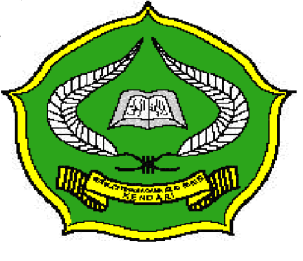 LAMPIRANPEDOMAN WAWANCARAAdvokat SyariahMengapa memilih untuk menggeluti profesi sebagai advokat syariah?Apa keunggulan dari menjadi seorang advokat syariah?Apakah advokat syariah itu sepi job?Perkara apa saja yang telah ditangani baik perdata maupun pidana?Bagaimana persyaratan untuk dapat beracara di Pengadilan Agama dan Pengadilan Negeri?Bagaimana prosedur menggunakan jasa hukum advokat syariah?Bagaimana ketentuan tarif honorarium advokat syariah dengan klien?Apa kendala yang dihadapi selama menggeluti profesi advokat syariah?Apakah ada saran yang dapat diberikan untuk kemajuan dari profesi advokat syariah di Kota Kendari?Klien Mengapa menggunakan jasa hukum advokat syariah?Bagaimana cara mendapatkan informasi mengenai adanya layanan hukum yang diberikan oleh advokat syariah di Kota Kendari? Apakah keberadaan advokat syariah penting dalam membantu menyelesaikan perkara yang sedang Bapak/Ibu hadapi? Apa pendapat Bapak/Ibu mengenai pelayanan hukum yang diberikan oleh advokat syariah?MasyarakatMengapa Bapak/Ibu menggunakan jasa hukum advokat?Apa pendapat Bapak/Ibu mengenai kemungkinan profesi yang digeluti oleh lulusan Fakultas Syariah?Apakah Bapak/Ibu mengetahui jika alumni Fakultas Syariah dapat menjadi seorang advokat?Apakah Bapak/Ibu mengetahui kalau di Kota Kendari telah ada layanan hukum yang diberikan oleh advokat syariah?Alumni Fakultas SyariahApa pendapat saudara tentang profesi advokat syariah?Apakah tertarik untuk menggeluti profesi bidang keadvokatan?Apakah ada saran untuk profesi advokat syariah dalam memberikan jasa hukum kepada masyarakat?HakimApa persyaratan advokat syariah dapat diterima beracara di Pengadilan Agama dan Pengadilan Negeri?Apakah advokat syariah cukup pro aktif dalam setiap tahapan persidangan?Bagaimana pendapat Bapak mengenai kinerja advokat syariah dalam menangani perkara perdata dan pidana?Apakah ada saran untuk pengembangan kualitas dari advokat syariah? FOTO BERSAMA ADVOKAT SYARIAH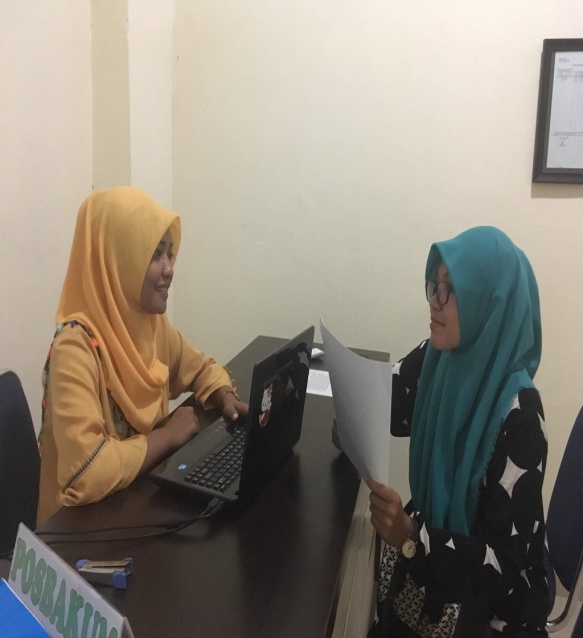 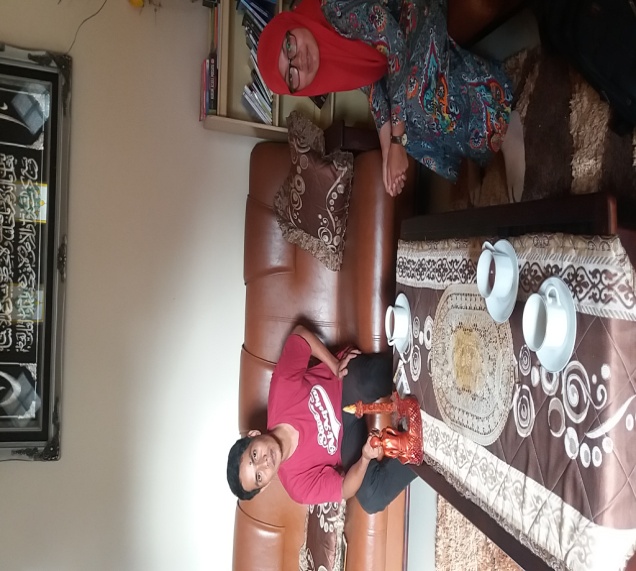 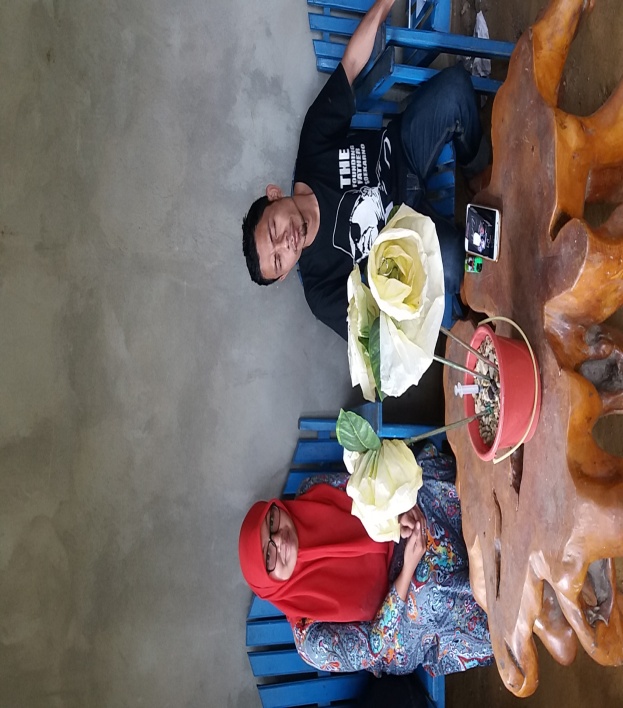 FOTO BERSAMA HAKIM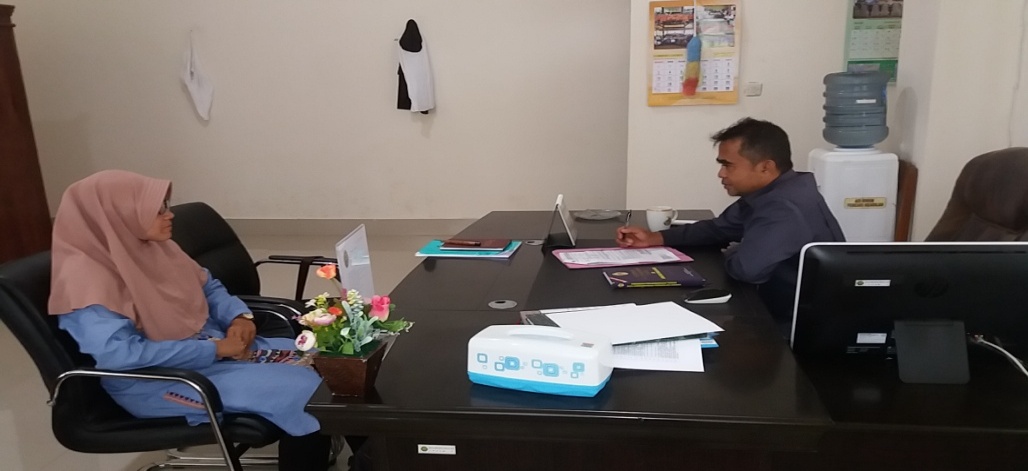 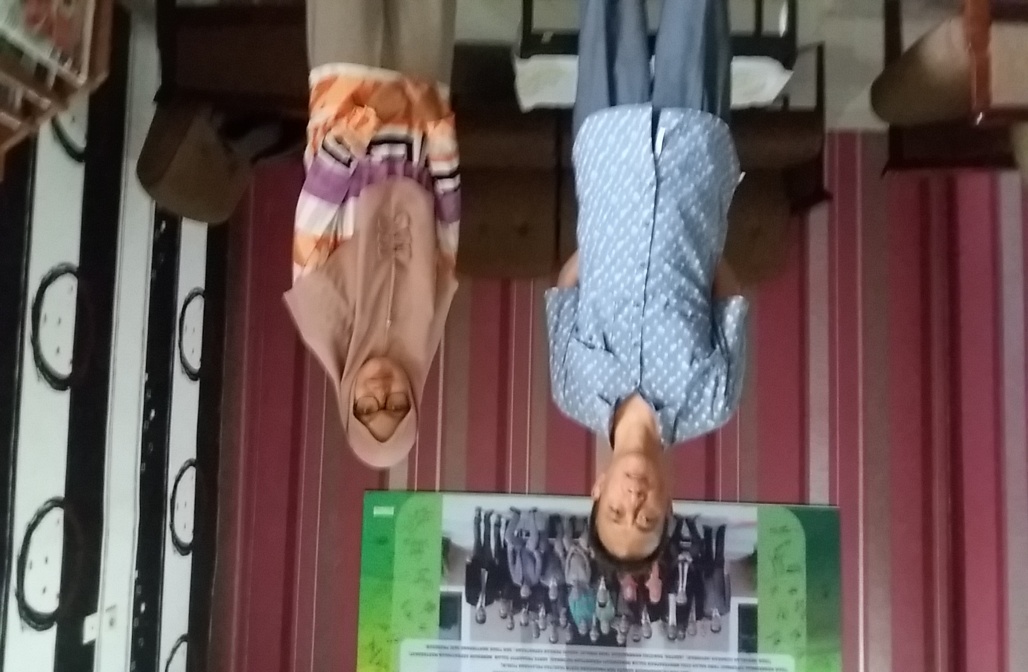 FOTO BERSAMA ALUMNI FAKULTAS SYARIAH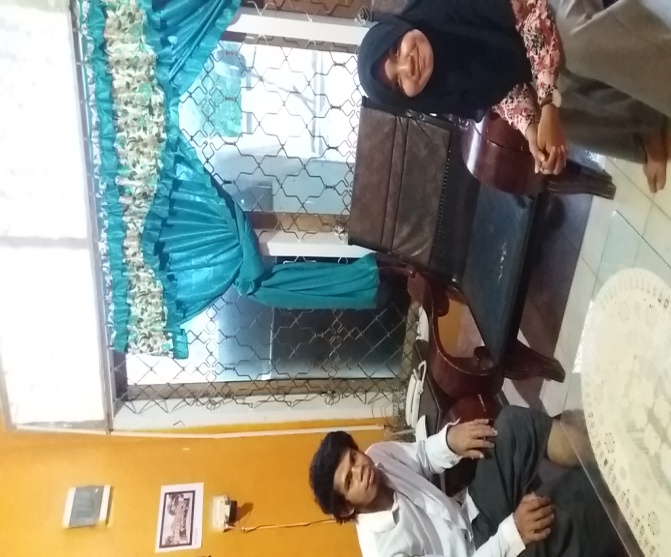 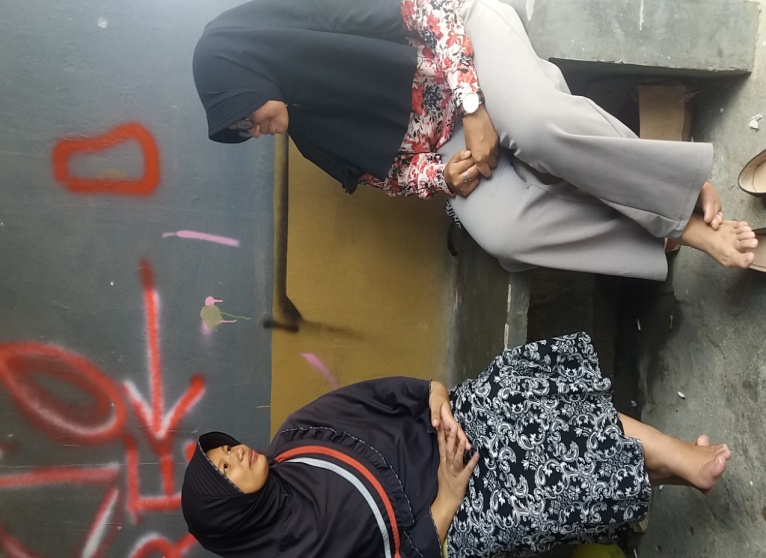 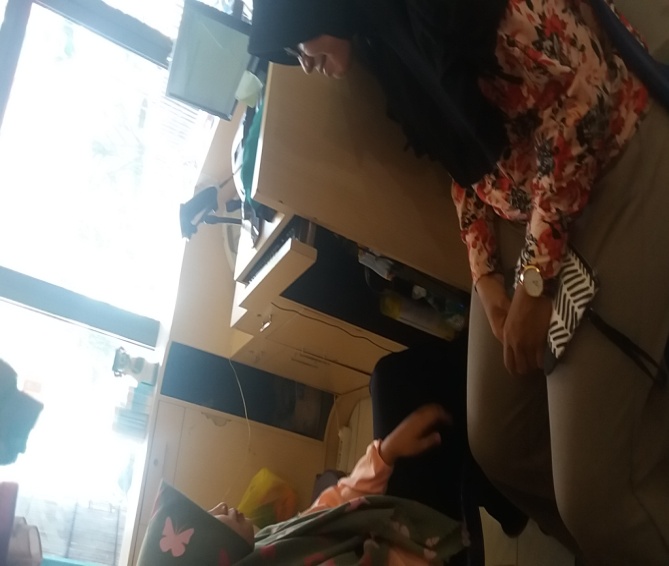 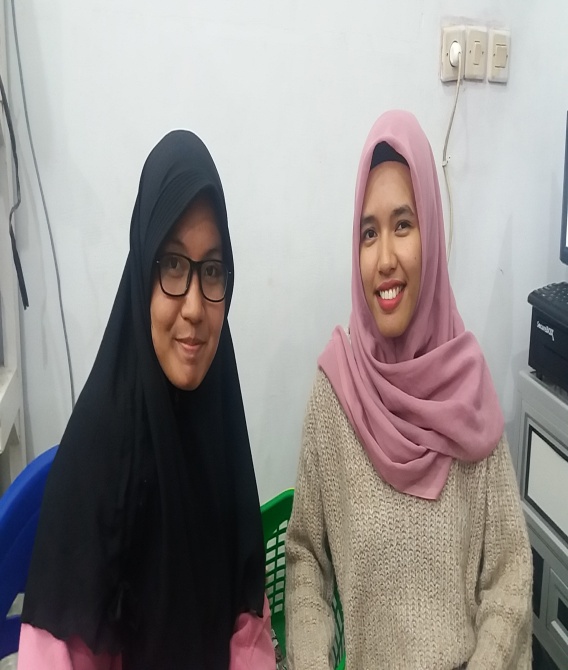 FOTO LOKASI PENELITIAN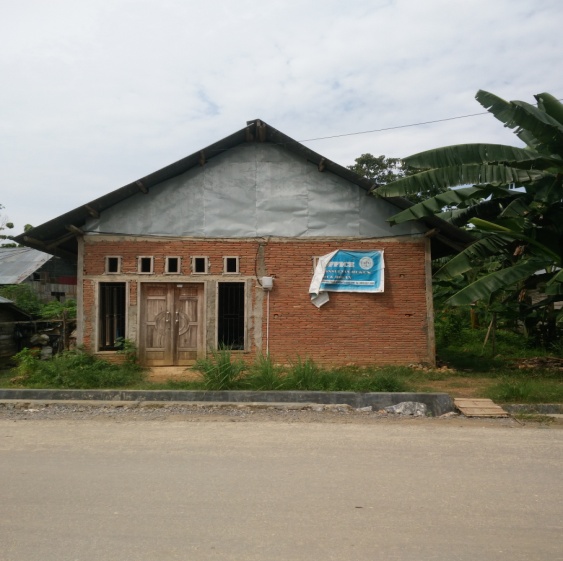 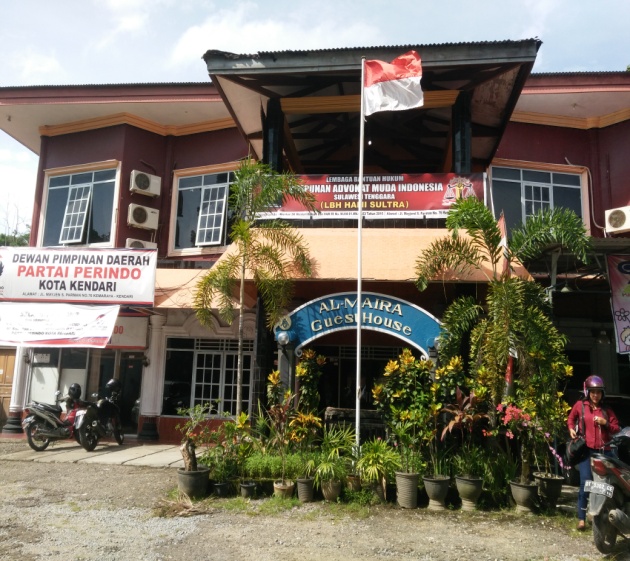 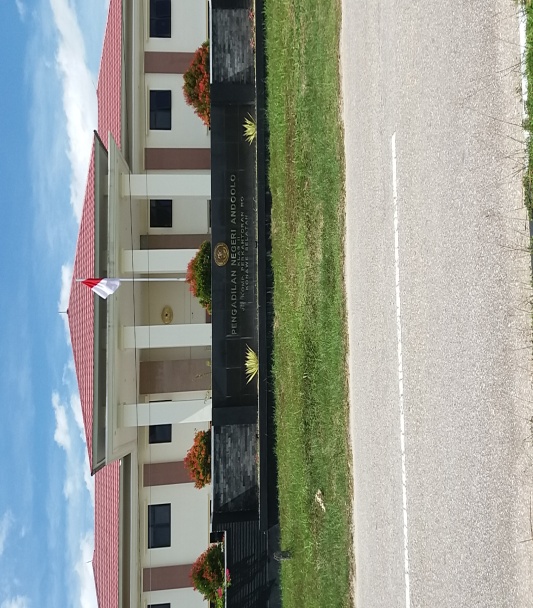 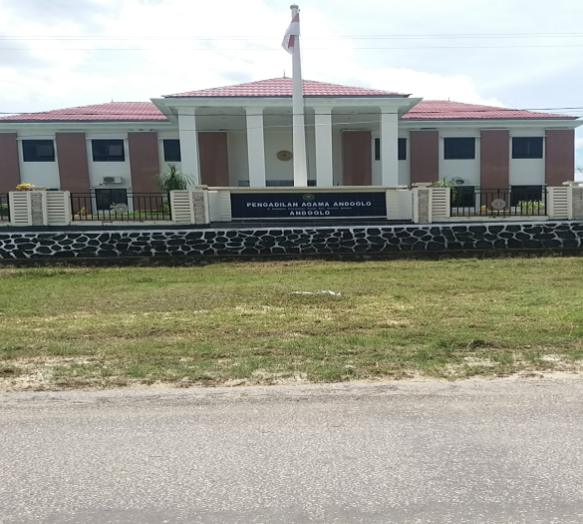 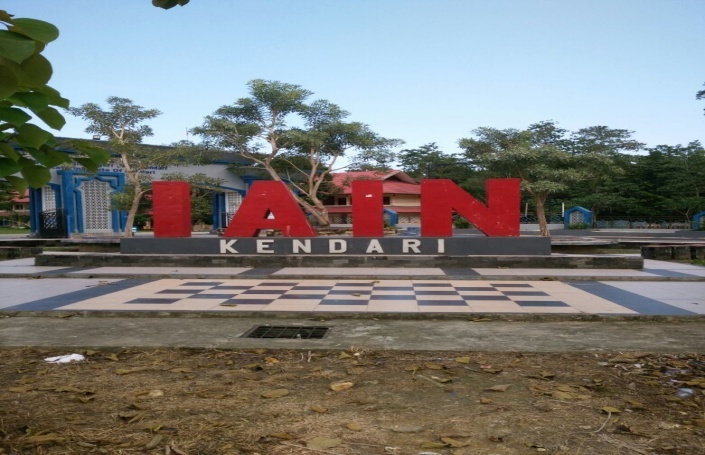 CURRICULUM VITAENama			: RachmadaniTempat/Tanggal Lahir	: Kendari, 21 Februari 1994Nama Ayah		: Harman, SENama Ibu			: RafigaAlamat			: Jl. Y. Wayong Lr. PerintisPendidikan:SDN 11 Mandonga			Tahun 2004-2006MTs Pesri Kendari			Tahun 2007-2009MAN 1 Kendari			Tahun 2010-2012S1 IAIN Kendari			Tahun 2012-2015Pascasarjana IAIN Kendari		Masuk Tahun 2016		